Matrix Theatre Company in partnership with the Detroit Opera House and Detroit Disability Justice Coalition present…All Means All: PoetryAn exploration of poetry and disability cultureFeaturing live poetry performances, film, food, sharing & discussion!
Thursday, April 19, 2012 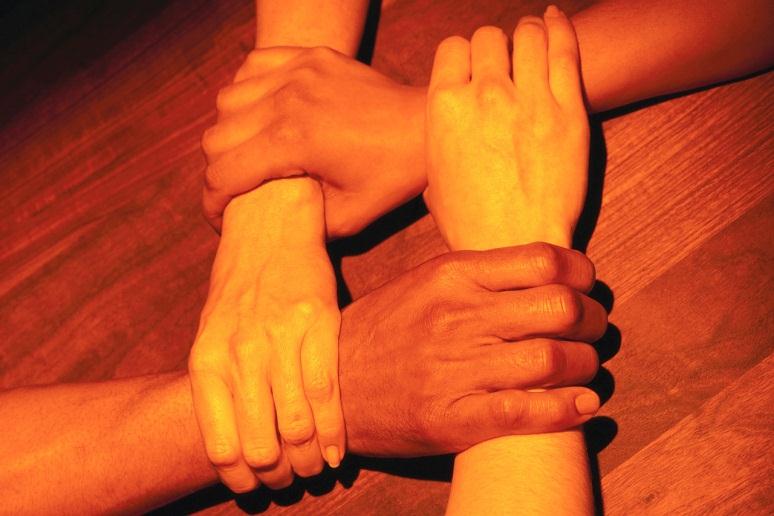 6:30pm – 8:30pmThe Detroit Opera House 
6th Floor Studio
1526 Broadway St, Detroit, MI 48226$5 - $10 suggested donation 
All Means All is a series of six events that will serve as a monthly exploration of disability culture and the arts.  Live performances, film, food, storytelling and discussion will give audiences the opportunities to reflect of the idea of disability culture.  These events are possible with support by Michigan Disability Rights Coalition, the Jewish Fund and MET Life.